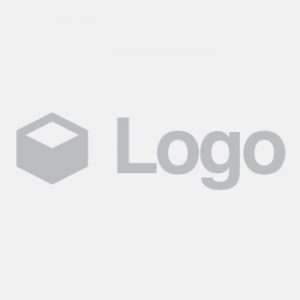 Bill to:Notes:INVOICE NUMBERBUI-0001ISSUE DATEDUE DATECURRENCYAMOUNT DUEDescriptionQTY/HRUnit CostTaxAmountCommissioning1$0$0$0Conformity certification1$0$0$0Construction supervision and technical control during construction1$0$0$0Design verification of your construction plans1$0$0$0Energy certification1$0$0$0Health, safety and environment management1$0$0$0Inspection of existing buildings1$0$0$0Subtotal$0Discount$0Tax total$0AMOUNT DUE$0